（18pt中央揃え）　　　　　　化学実験の基礎操作（14pt中央揃え）　　―ガスバーナーの使い方に慣れる―Basic Operation of Chemical Experiments: Get Used to Using a Gas Burner（↑英語タイトルは日本語タイトルのすぐ次の行に掲載、10.5pt中央揃え、副題は上記のようにコロン:の後に続けるか、コロン:の後で改行して2行にしてもよい。）（1行空け）（10.5pt右詰め）　東京府立護国寺盲学校（10.5pt右詰め）　西川　倉次（1行空け）キーワード：化学実験、ガスバーナー、基礎、操作（5個程度、10.5pt左詰め、太字）（1行空け）1　ガスバーナーの構造　（10.5pt左詰め、太字）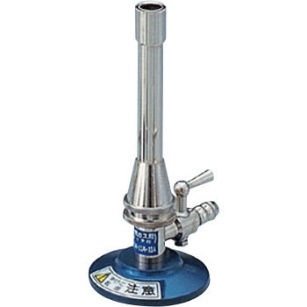 ガスバーナーは図1のような円筒形の形をした器具である。以下、各部位の構造について説明する。1.　ガスバーナーの各部位の構造　（10.5pt左1マス空け、太字）(1)　ガス調節ねじ　（10.5pt左1マス空け、太字）ガス調節ねじはガスバーナーの下部にあり、回すことができる。上から見たときに、反時計回り（左回り）に回すと………………………………………………。　　　　　　　　　　　　　　　　　　　　　　　　　　　　　①　ガス調節ねじの形コマのような形をしており、………………………………………………………。②　ガス調節ねじの…………………………………………………………………………………………。(2)　空気調節ねじ空気調節ねじは……………………………………………………………………………………。（読点は「、」　句点は「。」でお願いいたします。）（本文中の項目番号の付け方は特に規定しません。）会誌『JASEB NEWS LETTER』原稿の作成例（フォーマット）